Начало работы: Регистрация и подключение к конференции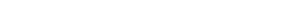 Вход в систему можно осуществить с использованием уже имеющейся учетной записи Google, Facebook или в самом Zoom.Если, учетных записей нет или вы не желаете их использовать пройдите простую процедуру регистрации. Зайдите на страницу платформы: https://zoom.usВ правом верхнем углу нажмите на кнопку “Зарегистрируйтесь бесплатно” (здесь и далее, нужные кнопки и команды будут обведены красным)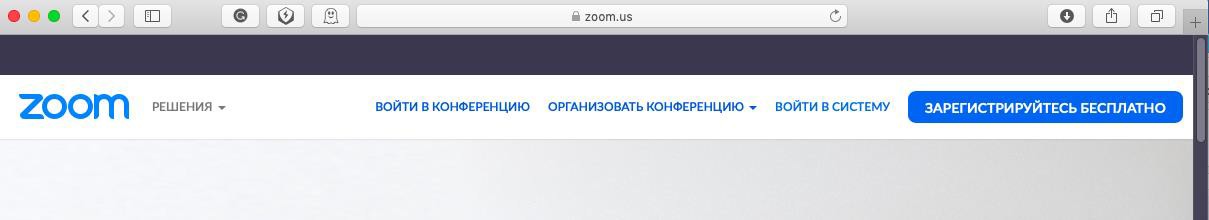 Далее укажите дату своего рождения 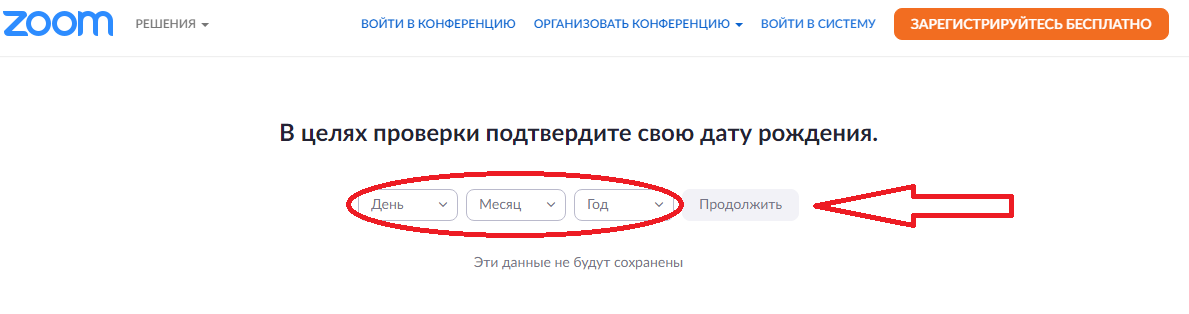 Введите адрес Вашей почты, проверочный код и нажмите кнопку “Регистрация”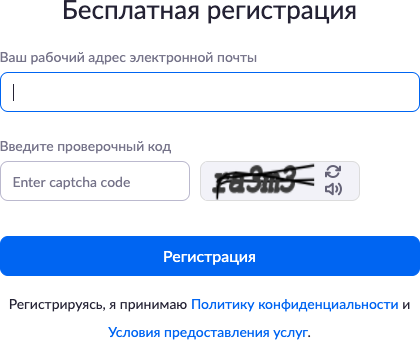 После нажатия кнопки «Регистрация» Вы увидите следующую надпись: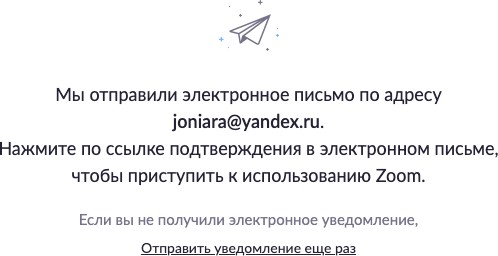 Откройте свою почту. Активируйте аккаунт Zoom, пройдя по ссылке в письме (в случае, если письмо не пришло в течение 10 минут – проверьте папку «Спам»)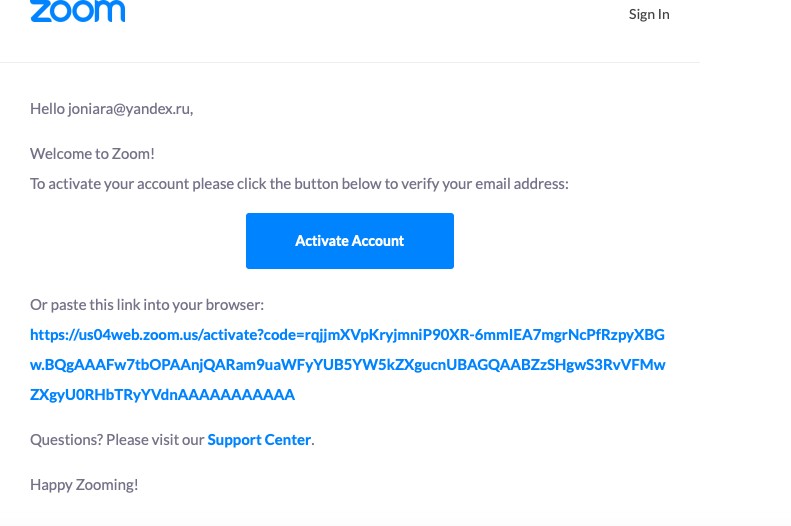 После нажатия на кнопку «Активировать аккаунт» Вас попросят ввести свое имя, фамилию и придумать пароль для доступа в Zoom. Обратите внимание, что пароль должен содержать буквы разного регистра и цифры, а также быть длиной не менее 8 символов.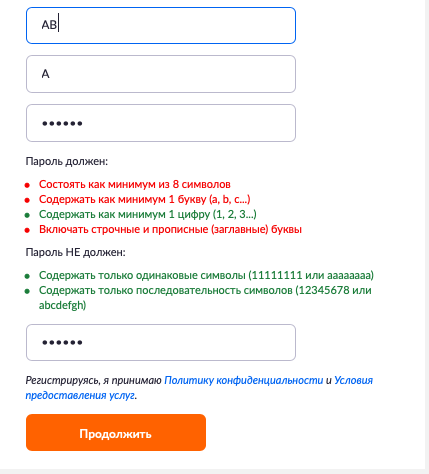 После указания регистрационных данных и пароля нажмите кнопку«Продолжить». Поздравляем, Вы зарегистрировались на платформе Zoom и теперь можете начинать работать.Начало работы: установка приложения Zoom на компьютер/планшет/смартфонДля начала работы Вам понадобится приложение на любом электронном устройстве (или перейдите к п.4.)Зайдите на страницу https://zoom.us/download и выберите нужную опцию:Для компьютера: “Клиент Zoom для конференций”Для смартфона / планшета: “Мобильные приложения Zoom”Установка на компьютере:Скачайте файл из раздела “Клиент Zoom для конференций”. После загрузки откройте файл запуска программы и выполните шаги по установке программы. На компьютерах с операционной системой Windows установка приложения выглядит как полоса загрузки.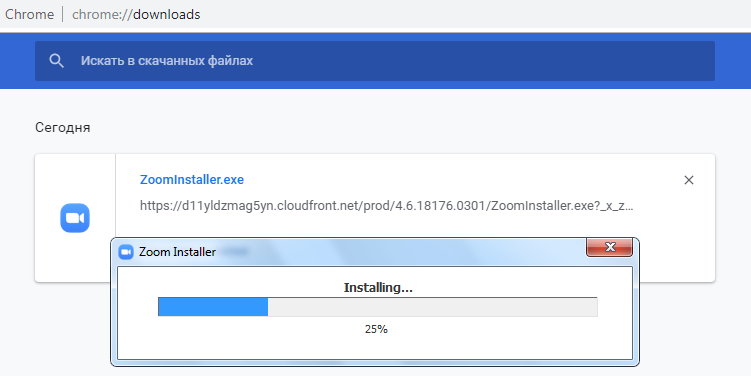 В открывшемся окне выберите опцию “Войти в систему”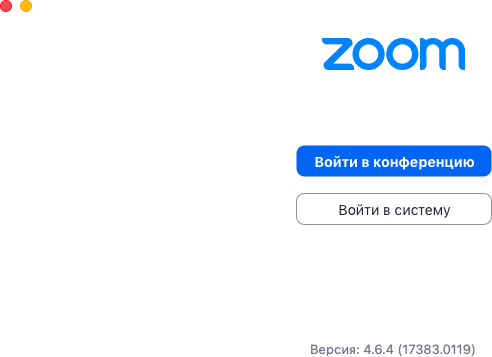 Введите почту, указанную при регистрации, и пароль. Нажмите галочку «Не выполнять выход» если не хотите при каждом входе в программу вводить почту и пароль. Нажмите кнопку «Войти в систему», чтобы начать работать в приложении.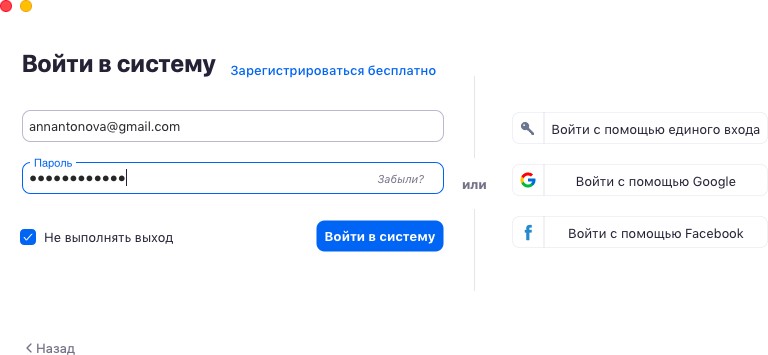 Теперь Вы готовы проводить онлайн-трансляции.Установка на смартфоне/планшете:Найдите в AppStore или Google Play приложение «Zoom Cloud Meetings» и установите его.Выполните шаги по авторизации в приложении аналогично пп.2.3-2.6.Начало работы: знакомство с приложением	После нажатия на иконку приложения Zoom перед Вами откроется рабочее окно приложения. 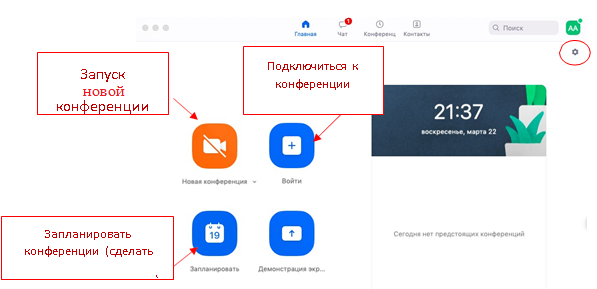 Вся основная работа идет через кнопку «Новая конференция» - через нее преподаватель (организатор) создает свою конференцию.Кнопка «Войти» потребуется Вам, для того чтобы подключиться к уже созданной преподавателем конференции.Для этого нажмите на иконку «Войти»Введите указанный 10-ти значный код и нажмите еще раз «Войти. 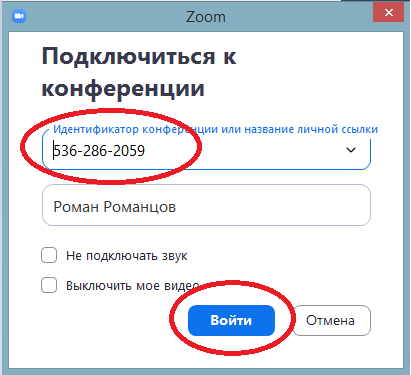 Выберите необходимые настройки 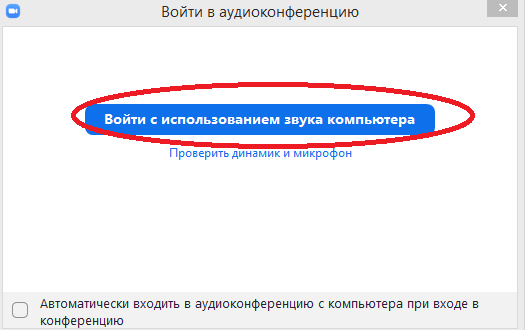 Подключение завершено. Приятного общения.4.Подключение к конференции прямо из браузера.Если нет возможности скачать приложение или возникли проблемы при установке возможно участие в конференции прямо из браузера. После регистрации на главной странице нажмите войти в конференцию.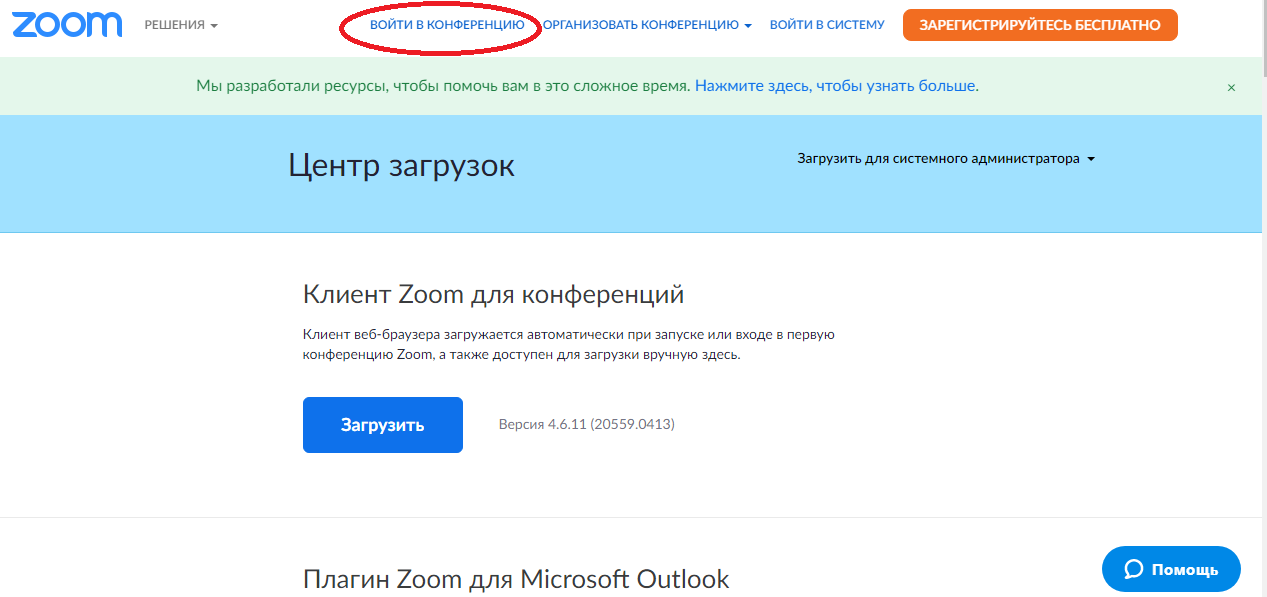 	5.2 Вписать предоставленный 10-ти значный код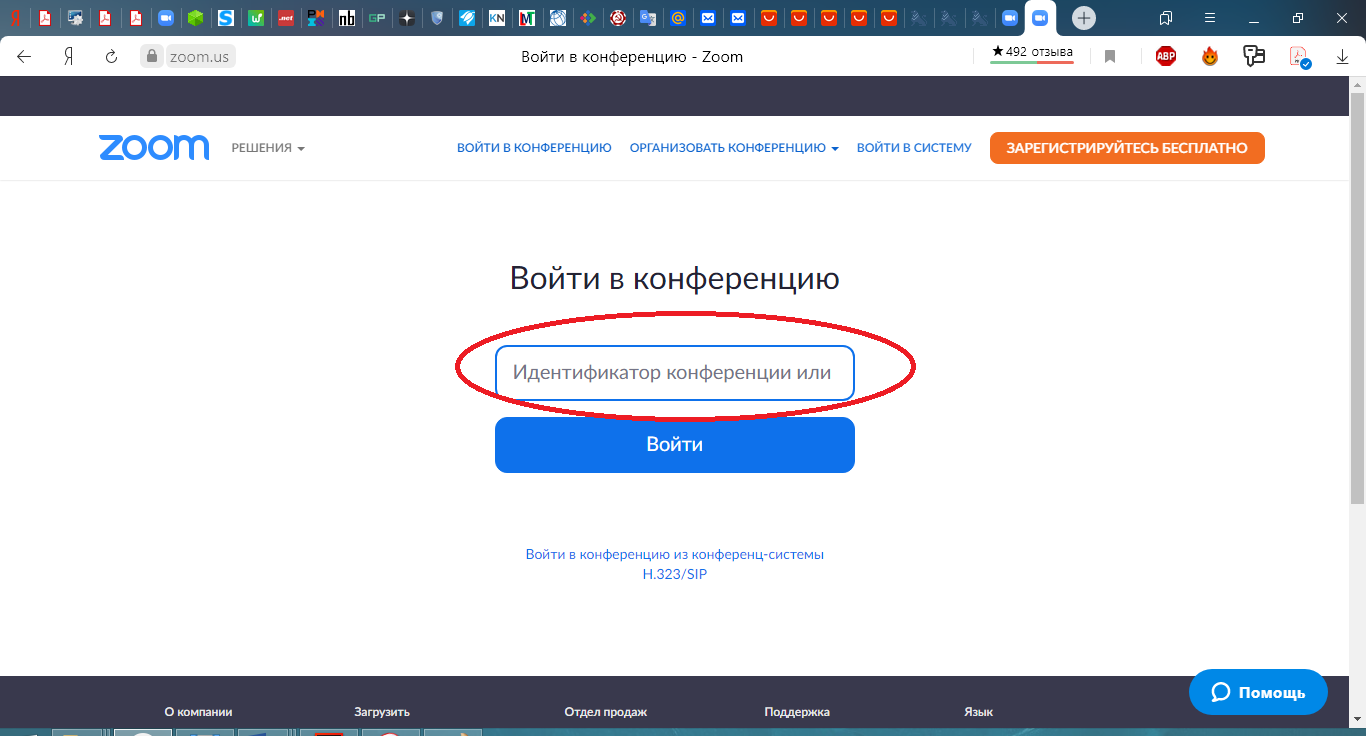 	5.3 Нажать «Нет»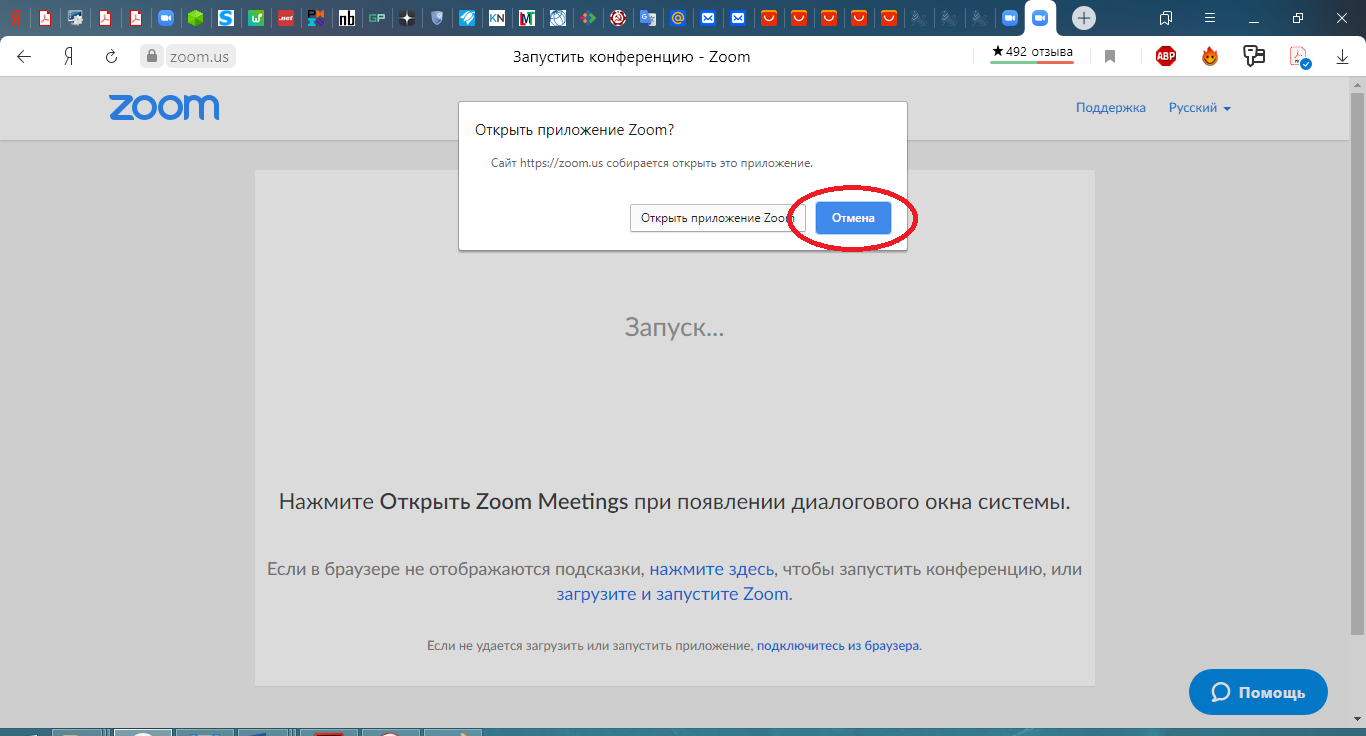 	5.4 Выбрать «Подключится из браузера»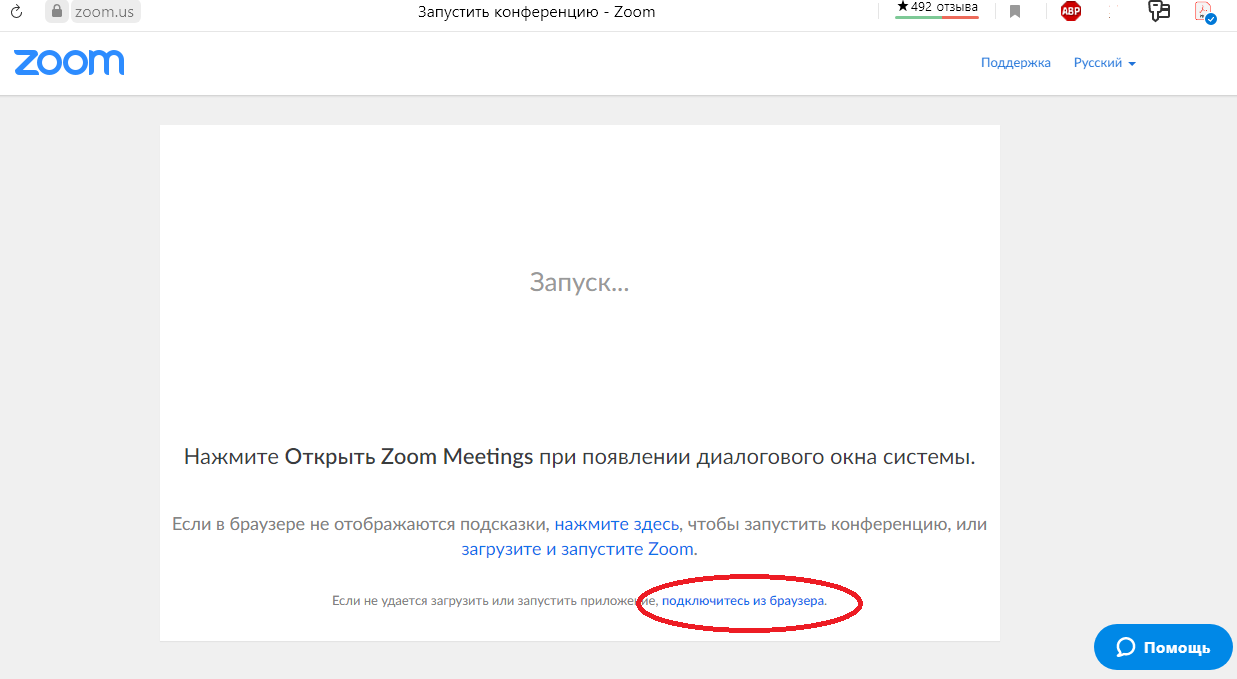 Приятного общения!